Учреждение образования 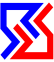 «Белорусская государственная академия связи»«СОВРЕМЕННЫЕ СРЕДСТВА СВЯЗИ»XXVIII Международная научно-техническая конференция26–27 октября 2023 годаПРОГРАММА КОНФЕРЕНЦИИ30 лет Белорусской государственной академии связи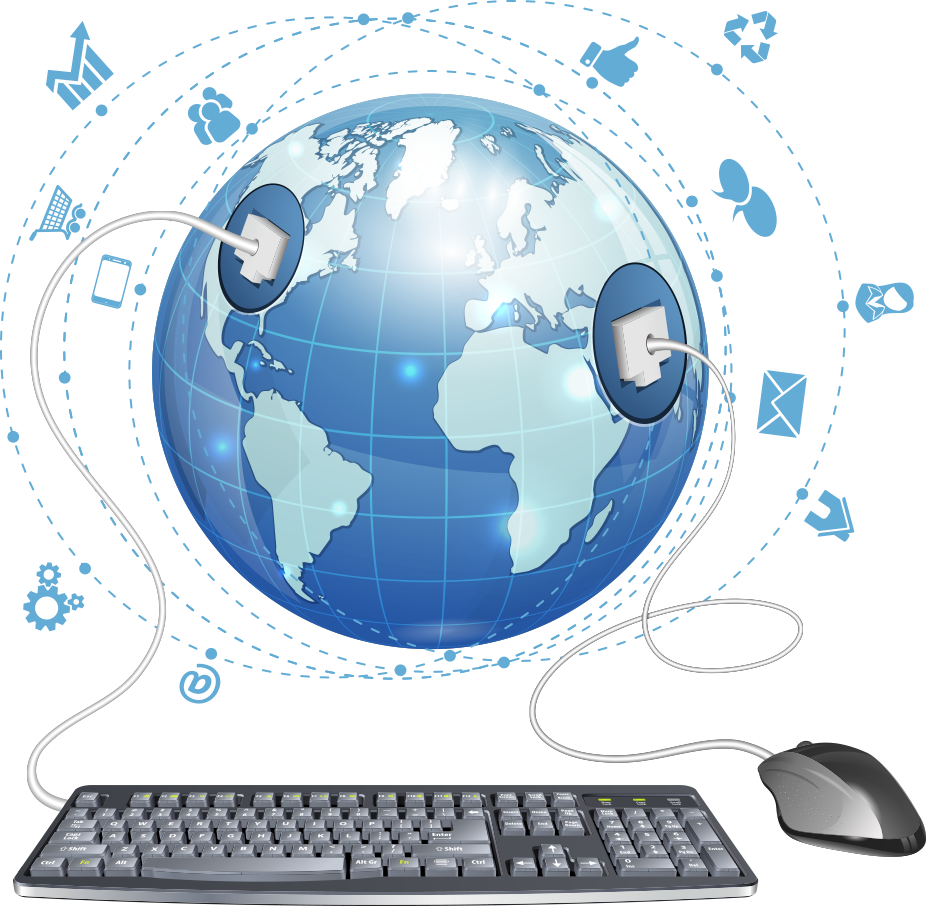 Минск, 2023Организатор:Учреждение образования «Белорусская государственная академия связи»Место проведения конференции:Учреждение образования «Белорусская государственная академия связи»Корпус 1 – ул. Ф. Скорины, 8/2Корпус 2 – ул. П. Бровки, 14Адрес оргкомитета:Учреждение образования «Белорусская государственная академия связи»Ул. Скорины 8/2, 220076,г. Минск, Республика БеларусьТел. (+37517) 355-86-01Е-mail: ntc@bsac.byРабочие языки конференции: белорусский, русский, английский.Полезная информацияРегламентДоклады на пленарном заседании – 15 минут, обсуждение –  до 5 минут.Выступления на секционных заседаниях – 10 мин.Ссылка на подключение: https://meet.jit.si/STC_Modern_Means_of_Communication-2023Материалы докладов публикуются в Сборнике материалов докладов и размещаются на сайте: http://bsac.by/ - Наука - Конференции - Конференции 2023 года - XXVIII Международная научно-техническая конференция «Современные средства связи», или по ссылке: http://bsac.by/pages/konferencii-2023-goda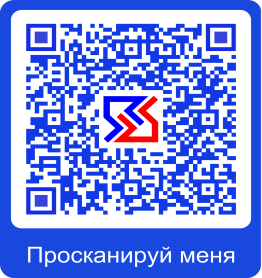 ПРОГРАММНЫЙ КОМИТЕТОРГАНИЗАЦИОННЫЙ КОМИТЕТМОДЕРАТОРЫ СЕКЦИЙ:Секция № 1. Инфокоммуникации и информационные технологии – заведующий кафедрой программного обеспечения сетей телекоммуникаций Горбадей Ольга Юрьевна, к. техн. н.;Секция № 2. Защита информации и технологии информационной безопасности – заведующий кафедрой инфокоммуникационных технологий Михневич Светлана Юрьевна, к. физ.-мат. н., доцент;Секция № 3. Беспроводные цифровые технологии связи и вещания – заведующий кафедрой радио и информационных технологий Мельянец Геннадий Иванович, к. техн. н., доцент;Секция № 4. Теория связи, системы и сети передачи данных – заведующий кафедрой телекоммуникационных систем Половеня Сергей Иванович, к. техн. н., доцент;Секция № 5. Новые информационно-коммуникационные технологии в почтовой связи и логистике – заведующий кафедрой организации и технологии почтовой связи Кобринский Григорий Ефимович, д. экон. н., профессор;Секция № 6. Цифровая экономика, система менеджмента качества, организация, управление и маркетинг в отрасли связи – заведующий кафедрой цифровой экономики Геливер Олег Георгиевич, к. воен. н., доцент;Секция № 7. Инновационные технологии в образовательной сфере при подготовке специалистов для отрасли связи – заведующий кафедрой гуманитарных наук Томилина Любовь Петровна, к. ист. н., доцент;Секция № 8. Цифровое развитие «умных городов» и интеллектуальные решения – директор института современных технологий связи Новиков Евгений Владимирович, к. техн. н., доцент.26 октября 2023 годаул. Ф.Скорины, 8/2 – уч. к. № 1, ул. П. Бровки, 14 – уч. к. № 2Ссылка на подключение:https://meet.jit.si/STC_Modern_Means_of_Communication-202327 октября 2023 годаПЛЕНАРНОЕ ЗАСЕДАНИЕТоржественное открытие конференцииЗеневич Андрей Олегович, д.т.н., профессор, ректор учреждения образования «Белорусская государственная академия связи».Шульган Константин Константинович, Министр связи и информатизации Республики Беларусь.Киричёк Руслан Валентинович, д.т.н., доцент, ректор Санкт- Петербургского государственного университета телекоммуникаций им. проф. М.А.Бонч-Бруевича, Российская Федерация.Мансуров Тофиг Магомед оглы, д.т.н., профессор кафедры радиотехники и телекоммуникации Азербайджанского технического университета.Муханов Андрей Юрьевич, проректор по молодежной политике и воспитательной работе Московского технического университета связи и информатики, Российская Федерация.Яблочников Сергей Леонтьевич, д.п.н., профессор, заведующий кафедрой «Экология, безопасность жизнедеятельности и электропитание» Московского технического университета связи и информатики, Российская Федерация.Абдыллаева Гульнара Оморовна, к.т.н., доцент, директор Академии цифровых инноваций, Кыргызская Республика.Зимин Игорь Викторович, к.т.н., доцент, заместитель директора по научной работе Академии цифровых инноваций, Кыргызская Республика.Аксаментов Олег Игоревич, директор Негосударственного образовательного частного учреждения дополнительного профессионального образования «Институт воздушного и космического права «АЭРОХЕЛП», 
Санкт-Петербург, Российская Федерация.Казаков Андрей Викторович, директор Смоленского колледжа телекоммуникаций (филиал) ФГАОУ ВО «Санкт-Петербургский государственный университет телекоммуникаций им. проф. М. А. Бонч-Бруевича», Российская Федерация.Его Превосходительство Мохаммед Омер Муса Али (H.E.Mohammed Omer Musa Ali), Чрезвычайный и Полномочный Посол Республики Судан в Республике Беларусь.Мохаммед Салем Абдо, представитель Посольства Йемена в Республике Беларусь.Абурави Махмуд, административный сотрудник Посольства Государства Ливия в Республике Беларусь.Эль АбедИмад Халед, главный инженер компании «Danash contracting and trading», Ливанская Республика.Бабаев Батыр Байрамович, старший преподаватель кафедры «Радиосвязь и радиотехнические системы» Института телекоммуникаций и информатики Туркменистана, Республика Туркменистан.Араш Косари, научный сотрудник, профессор Тегеранского университета, Исламская Республика Иран.Железняк Владимир Кириллович, д.т.н., профессор кафедры электроники и энергетики Полоцкого государственного университета имени Ефросинии Полоцкой, Республика Беларусь.Дубровский Василий Викторович, к.ф.-м.н., доцент, проректор по научной работе учреждения образования «Белорусская государственная академия связи», Республика Беларусь.ПЛЕНАРНЫЕ ДОКЛАДЫМесто проведения – конференц-зал (ауд. 432), уч. к. № 1.Время проведения – 11:30 – 13:00.Регламент выступления – 15 минут.1. Дубровский Василий Викторович, к.ф.-м.н. доцент, проректор по научной работе учреждения образования «Белорусская государственная академия связи», Республика Беларусь.Развитие связи и телекоммуникаций за 30 лет работы Белорусской государственной академии связи и современные направления научной и инновационной мысли2. Мансуров Тофиг Магомедов оглы, д.т.н., профессор кафедры «Радиотехника и телекоммуникация» Азербайджанского технического университета, Баку, Азербайджанская Республика.Адаптивная система выбора оптического передающего модуля с различными длинами волны3. Киричёк Руслан Валентинович, д.т.н., доцент, ректор Санкт- Петербургского государственного университета телекоммуникаций им. проф. М.А.Бонч-Бруевича, Российская Федерация.Перспективы развития сетей связи до 2035 года4. Ташманов Ержан Байматович, д.т.н. доцент, начальник кафедры «Информационно-коммуникационных технологий» Университета общественной безопасности Республики Узбекистан, Республика Узбекистан.Общие подходы и особенности передачи видеоинформации в режиме реального времени5. Железняк Владимир Кириллович, д.т.н., профессор, учреждение образования «Полоцкий государственный университет имени Евфросинии Полоцкой», Полоцк, Республика Беларусь.Формирование каналов утечки речевой информации при отсчетно-дискретном преобразовании.Секция № 1 – Инфокоммуникации и информационные технологииСсылка для подключения: https://meet.jit.si/SSS23_BGAS_1Место проведения – ауд. 320, уч. к. № 2, дата проведения – 26 октября 2023 г.Время проведения – 14:00.Председатель – канд. техн. наук, заведующий кафедройпрограммного обеспечения сетей телекоммуникацийГорбадей Ольга Юрьевна.Секретарь – Янович Надежда Ивановна.Регламент выступления – 10 минут.Список докладов:Секция № 2 – Защита информации и технологии информационной безопасностиСсылка для подключения: https://meet.jit.si/ikt_sec2Место проведения – ауд. 306, уч. к. № 1, дата проведения – 26 октября 2023 г.Время проведения – 14:00.Председатель – канд. физ.-мат. наук, доцент, заведующий кафедройинфокоммуникационных технологийМихневич Светлана Юрьевна.Секретарь – Сенкевич Алена Юрьевна.Регламент выступления – 10 минут.Список докладов:Секция № 3 – Беспроводные цифровые технологии связи и вещанияСсылка для подключения: https://meet.jit.si/section3mmc2023Место проведения – ауд. 108, уч. к. № 2, дата проведения – 26 октября 2023 г. Время проведения – 16:00Председатель – канд. техн. наук, доцент, заведующий кафедрой радио и информационных технологийМельянец Геннадий Иванович.Секретарь – Кочергина Ольга Викторовна.Регламент выступления – 10 минут.Список докладов:Секция № 4 – Теория связи, системы и сети передачи данныхСсылка для подключения: https://meet.jit.si/STC_Modern_Means_of_Communication-2023Место проведения – ауд. 432, уч. к. № 1, дата проведения – 26 октября 2023 г.Время проведения – 13:00.Председатель – канд. техн. наук, доцент, заведующий кафедройтелекоммуникационных системПоловеня Сергей Иванович.Секретарь – Ленковец Екатерина Александровна.Регламент выступления – 10 минут.Список докладов:Секция № 5 – Новые информационно-коммуникационные технологии в почтовой связи и логистикеСсылка для подключения: https://meet.jit.si/otps2023Место проведения – читальный зал (ауд. 426), уч. к. № 1,дата проведения – 26 октября 2023 г.Время проведения – 14:00.Председатель – д-р экон. наук, профессор, заведующий кафедрой организации и технологий почтовой связиКобринский Григорий Ефимович.Секретарь – Хлебец Татьяна Ивановна.Регламент выступления – 10 минут.Список докладов:Секция № 6 – Цифровая экономика, система менеджмента качества, организация, управление и маркетинг в отрасли связиСсылка для подключения: https://meet.jit.si/de_sec6Место проведения – ауд. 244, уч. к. №1, дата проведения – 26 октября 2023 г.Время проведения – 14:00.Председатель – канд. воен. наук, доцент, заведующий кафедрой цифровой экономикиГеливер Олег ГеоргиевичСекретарь – Политевич Ольга Викторовна.Регламент выступления – 10 минут.Список докладов:Секция № 7 – Инновационные технологии в образовательной сфере при подготовке специалистов для отрасли связиСсылка для подключения: https://meet.jit.si/section3mmc2023Место проведения – ауд. 108, уч. к. № 2, дата проведения – 26 октября 2023г.Время проведения – 14:00.Председатель – канд. ист. наук, доцент, заведующий кафедрой гуманитарных наукТомилина Любовь Петровна.Секретарь – Степанова Татьяна Анатольевна.Регламент выступления – 10 минут.Список докладов:Секция № 8 – Цифровое развитие «умных городов» и интеллектуальные решенияСсылка для подключения: /8-smartcityМесто проведения – ауд. 106, уч. к. № 1, дата проведения – 26 октября 2023 г.Время проведения – 13:00.Председатель – канд. техн. наук, доцент, директор института современных технологий связиНовиков Евгений Владимирович.Секретарь – Бакиновский Антон КирилловичРегламент выступления – 10 минут.Список докладов:Для заметок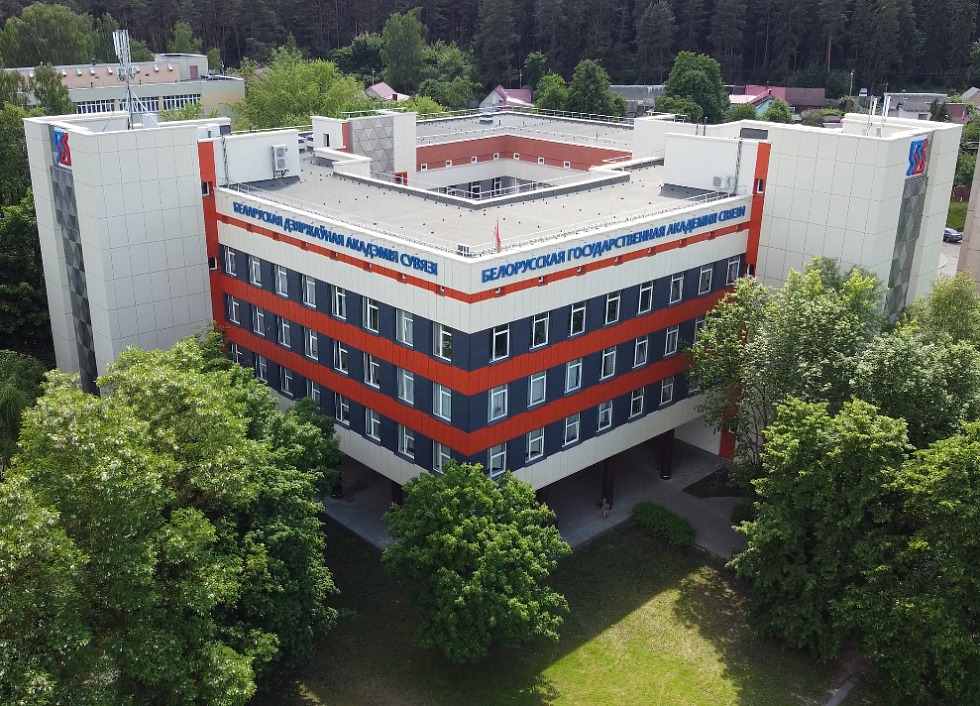 Министерство связи и информатизацииРеспублики БеларусьУчреждение образования«Белорусская государственная академия связи»Белорусская государственная академия связи220076, г. Минск, ул. Ф. Скорины, 8/2E-mail bsac@bsac.byтел. 356-96-06, факс 373-44-14Зеневич А.О. д-р техн. наук, профессор, Белорусская государственная академия связи, Республика БеларусьГулаков И.Р. д-р физ.-мат. наук, профессор, Белорусский государственный университет, Республика БеларусьИбрагимов Б.Г. д-р техн. наук, профессор, Азербайджанский технический университет, Азербайджанская РеспубликаКиричек Р.В.д-р техн. наук, доцент, Федеральное государственное бюджетное образовательное учреждение высшего образования «Санкт-Петербургский государственный университет телекоммуникаций им. проф. М.А. Бонч-Бруевича», Российская ФедерацияЛыньков Л.М. д-р техн. наук, профессор, Белорусский государственный университет информатики и радиоэлектроники, Республика БеларусьМансуров Т.М. д-р техн. наук, профессор, Азербайджанский технический университет, Азербайджанская РеспубликаПестряков А.В.д-р техн. наук, профессор, Ордена Трудового Красного Знамени федеральное государственное бюджетное образовательное учреждение высшего образования «Московский технический университет связи и информатики» «МТУСИ», Российская ФедерацияТашманов Е.Б.д-р техн. наук, доцент, Университет общественной безопасности Республики Узбекистан, Республика УзбекистанЯблочников С.Л.д-р. пед. наук, профессор, Ордена Трудового Красного Знамени федеральное государственное бюджетное образовательное учреждение высшего образования «Московский технический университет связи и информатики» «МТУСИ», Российская ФедерацияДубровский В.В.к. физ.-мат. наук, доцент, проректор по научной работе Белорусская государственная академия связи Кудрицкая Е.А.к. техн. наук, доцент, проректор по учебной работе, 
Белорусская государственная академия связиЧемерко Г.И.проректор по воспитательной работе, Белорусская государственная академия связиЛакизо П.Ю.проректор, Белорусская государственная академия связиНовиков Е.В. к. техн. наук, доцент, директор Института современных технологий связи, Белорусская государственная академия связиБудник А.В.канд. техн. наук, доцент, декан факультета инжиниринга и технологий связи, Белорусская государственная академия связи Лапцевич А.А.канд. техн. наук, доцент, декан факультета электросвязи, Белорусская государственная академия связиБоженков В.В.канд. техн. наук, доцент, декан факультета заочного и дистанционного образования, Белорусская государственная академия связиСтепанчук Ю.А.канд. филол. наук, доцент, декан факультета довузовской подготовки, Белорусская государственная академия связиГорбадей О.Ю.к. техн. наук, заведующий кафедрой программного обеспечения сетей телекоммуникаций, Белорусская государственная академия связиМихневич С.Ю.к. физ.-мат. наук, доцент, заведующий кафедрой инфокоммуникационных технологий, Белорусская государственная академия связиМельянец Г.И.к. техн. наук, доцент, заведующий кафедрой радио и информационных технологий, Белорусская государственная академия связиПоловеня С.И.к. техн. наук, доцент, заведующий кафедрой телекоммуникационных систем, Белорусская государственная академия связиКобринский Г.Е.д. экон. н., профессор, заведующий кафедрой организации и технологии почтовой связи, Белорусская государственная академия связиГеливер О.Г.к. воен. н., доцент, заведующий кафедрой цифровой экономики, Белорусская государственная академия связиТомилина Л.П.к. ист. н., доцент, заведующий кафедрой гуманитарных наук, Белорусская государственная академия связиБулдык Г.М.д-р пед. наук, профессор, заведующий кафедрой физических и математических основ информатики, Белорусская государственная академия связиКурмашев В.И.д-р техн. наук, профессор, заведующий кафедрой здорового образа жизни, Белорусская государственная академия связиБрязгин Е.Ю.начальник военной кафедры, Белорусская государственная академия связиТрапезон С.Б.директор обособленного подразделения «Колледж информационно-коммуникационных технологий», Белорусская государственная академия связи Ивашко В.М.к. воен. наук, доцент, начальник научно-технического отдела, Белорусская государственная академия связиНаумов Д.И.канд. соц. наук, доцент, ученый секретарь, Белорусская государственная академия связиМашкина Н.С.начальник учебно-методического отдела, Белорусская государственная академия связи 09:00 – 10:00Регистрация участников в холле конференц-залаконференц-зал (ауд. 432), уч. к. № 1.10:00 – 11:00Торжественное открытие конференции Место проведения – конференц-зал (ауд. 432), уч. к. № 1.11:00 – 11:10Музыкальная пауза. Фотографирование.11:10 – 11:30Посещение выставки учебно-методических и научных изданийМесто проведения – в холле конференц-зала (ауд. 432), уч. к. № 111:10 – 11:30Посещение выставки научных достиженийМесто проведения – ауд. 428, уч. к. № 111:30 – 13:00Пленарные докладыМесто проведения – конференц-зал (ауд. 432), уч. к. № 113:00 – 13:30Кофе-пауза ауд. 430, уч. к.113:30 – 14:00Трансфер зарубежных гостей в корпус ОП «Колледж ИКТ» (ул. Семёнова, 14)14.00 ‒ 16.00Представление гостям факультета довузовской подготовки и ресурсных центров 16:00 – 16:30Трансфер зарубежных гостей в корпус ОП «Колледж ИКТ» (ул. Бровки, 14)14:00 – 16:00Секционные заседания:Секция № 1. Инфокоммуникации и информационные технологииМесто проведения – ауд. 320, уч. к. № 2.Секция № 2. Защита информации и технологии информационной безопасностиМесто проведения – ауд. 306, уч. к. № 1.Секция № 3. Беспроводные цифровые технологии связи и вещанияМесто проведения – ауд. 108, уч. к. № 2.Секция № 4. Теория связи, системы и сети передачи данныхМесто проведения – ауд. 432, уч. к. № 1.Секция № 5. Новые информационно-коммуникационные технологии в почтовой связи и логистикеМесто проведения – конференц-зал (ауд. 426), уч. к. № 1.Секция № 6. Цифровая экономика, система менеджмента качества, организация, управление и маркетинг в отрасли связиМесто проведения – ауд. 244, уч. к. № 1.Секция № 7. Инновационные технологии в образовательной сфере при подготовке специалистов для отрасли связиМесто проведения – ауд. 108, уч. к. № 2.Секция № 8. Цифровое развитие «умных городов» и интеллектуальные решения Место проведения – ауд. 106, уч. к. № 116:30 – 18:00Праздничный Концерт (актовый зал), уч. к. № 211:30 – 13:00Заключительное заседание. Закрытие конференции. Подведение итогов. Место проведения – конференц-зал (ауд. 432), уч. к. № 1.13.30 ‒ 16.00Экскурсионная программа. Ознакомление зарубежных гостей с белорусской культурой и традициями. № п/пФИО докладчиковТема докладаТема доклада1Бертош А.М.Бертош А.М.Информационные технологии в работе библиотекиИнформационные технологии в работе библиотеки2Ламан П. С.Ламан П. С.Информационная система управления курсами факультета повышения квалификации и переподготовкиИнформационная система управления курсами факультета повышения квалификации и переподготовки3Мошак Н.Н., 
Касаткин В.В., Рудинская С.Р.Мошак Н.Н., 
Касаткин В.В., Рудинская С.Р.Сравнительный анализ реляционных и нереляционных баз данных Сравнительный анализ реляционных и нереляционных баз данных 4Мурадова Гюляра ислам(дистанционно)Мурадова Гюляра ислам(дистанционно)Оценка влияния демографических процессов на демографические структуры отдельно взятой страныОценка влияния демографических процессов на демографические структуры отдельно взятой страны5Мустафаев Камран Рамизоглы(дистанционно)Мустафаев Камран Рамизоглы(дистанционно)Применение и значение информационных технологий и процесса цифровизации в железнодорожном секторе АзербайджанаПрименение и значение информационных технологий и процесса цифровизации в железнодорожном секторе Азербайджана6Рагимова Назиля Али,Магеррамов Закир Тулу(дистанционно)Рагимова Назиля Али,Магеррамов Закир Тулу(дистанционно)Механизмы хранения больших данных и реализации mapreduceМеханизмы хранения больших данных и реализации mapreduce7Ханько А.В.Ханько А.В.Правовые аспекты Республики Беларусь об обращениях граждан и юридических лиц в системе электронного документооборотаПравовые аспекты Республики Беларусь об обращениях граждан и юридических лиц в системе электронного документооборота8Шамко В.К. Шамко В.К. Об инжиниринге цифровых системОб инжиниринге цифровых систем9Патапович М.П.,Шепелев С.П.,Шариков Д.А.Патапович М.П.,Шепелев С.П.,Шариков Д.А.Актуальность применения качественного программного обеспечения для достоверных научных исследованийАктуальность применения качественного программного обеспечения для достоверных научных исследований10Богданович Т.С.Богданович Т.С.Применение инфокоммуникационных технологий при совершенствовании транспортной навигации МинскаПрименение инфокоммуникационных технологий при совершенствовании транспортной навигации Минска11Василевский Д.И.Василевский Д.И.Электронный браслет для незрячих и слабовидящихЭлектронный браслет для незрячих и слабовидящих№ п/пФИО докладчиковТема доклада1Адамовский Е.Р.,Железняк В.К.,Раханов К.Я.Имитационное моделирование информационных показателей шума квантования аналого-цифрового преобразования2Петров С.Н.,Цурко В.Е.,Егоров В.А.Исследование эффективности алгоритмов классификации в задачах верификации диктора по голосу3Боровиков С.М.,Будник А.В.Тестирование прикладных компьютерных программ для систем телекоммуникаций4Кожекина Е.Н.,Грубник Е.М.Исследование DLP-системы как инструмента обеспечения защиты информации5Проконин К.Р.,Кивачук А.В.Информационная безопасность в банковской сфере6Щугорев И.А.,Кивачук А.В.Информационная безопасность утечки личных данных7Белькевич Д.С.,Кузьмицкий А.М.О вопросе объекта преступлений против права на информацию8Воробьев С.Ю.Аудит информационных технологий как мера повышения устойчивости функционирования критически важных объектов информатизации в сфере экономики9Задиран А.М.Некоторые вопросы интеграции систем безопасности10Матковская Т.А.Разделение потоков оптических сигналов с различной длиной волны при помощи макроизгиба11Попова М.С.,Дрозд И.В.Визуализация процесса формирования сигнала12Сенкевич А.Ю.,Михневич С.Ю.,Пикуза М.О.Стабильность генерации криптографических ключей13Михневич С.Ю.,Гладун П.И.Классы сложностей криптографических задач14Попова М.С.,Овчинников Д.В.Возможности современных эквалайзеров15Михневич С.Ю.,Зенченко М.А.Коэффициент связи волн в многомодовом оптическом волокне с воздушными микродефектами16Кузьминова О.,Дрозд А.С.,Михневич С.Ю.Обучение методам защиты информации 17Лавшук О.А.Особенности беспроводных сенсорных сетей и критерии качества обслуживания18Сенкевич А.Ю.,Михневич С.Ю.Селективные оптические датчики на основе фотонных кристаллов19Сенкевич А.Ю.,Михневич С.Ю.Формирование модовой дисперсии на микронеоднородностях оптического волокна20Петюль Д.В.,Фокина М.А.Методы и алгоритмы обеспечения безопасности на объектах инфокоммуникаций21Сковородко Н.В.,Постельняк А.А.,Михневич С.Ю.Влияние помех солнечного света при различных режимах работы Li-Fi22Сковородко Н.В.,Михневич С.Ю.Современная трактовка понятия интероперабельности открытых информационных систем№ п/пФИО докладчиковТема доклада1Atayev Nadir Arzu(дистанционно)The application directions of SDR technology in a new generation radio communication networks (Азербайджанский Технический Университет)2Бегеза М. Н.Некоторые вопросы записи звука в видеонаблюдении (УО «Военная академия Республики Беларусь»)3Гасанов Мехман Гусейн оглы;Пириев Сахиб Айдын оглы; Султанова Шадия Акшиновна;Магеррамзаде Махиш Рахман оглы;Тагизаде Сама Али гызыРазработка модели устойчивости топологии FSON. (Азербайджанский Технический Университет)4Киевец Н. Г.Проверка распределения единиц в байтах случайных последовательностей5Кочергина О. В.Возможность регистрации сверхслабых световых потоков с помощью кремниевых фотоумножителей при реализации технологии       LI-FI6Лагутин А. Е.Самоорганизующиеся сети (SON) для операторов мобильной связи7Малевич И.Ю.(дистанционно)Гомодинный модуль формирования и обработки сверхширокополосных сигналов L диапазона (БГУИР) 8Мельянец Г. И.Влияние технологии разнесенного приема на MIMO в сети радиодоступа UTRAN9Прашкович Н. Г.Анализ методов радиопередачи и радиоприема с помощью обработки многомерных радиосигналов10Русакович Е. В.Анализ распределения радиочастотного ресурса в государственном управлении11Ташманов Е.Б.Algorithm for reducing the level of pulse noise in images from video surveillance cameras (Университет общественной безопасности Республики Узбекистан)12Ничай Р.В.Наземное цифровое эфирное теле и радиовещание, принципы синхронизации (РУП «Белтелеком»)№ п/пФИО докладчиковТема докладаАкалович Д.А.Особенности организации связи в современных военных конфликтахБатура А.А., Боровиков С. М., Будник А.В.Определение частоты появления гроз для задач оценки временных отказов электронных устройств систем безопасности объектов инфокоммуникацийЛагутин А.Е.Сетевые аппаратные решения распределенных систем управленияИмад Эль Абед, Пытель А.Н.Применение нейронных сетей для оптимизации параметров передачи данных в беспроводных оптических каналах связиКоваленко Т.Г.Использование микроизгиба одномодового оптоволокна в качестве основы для создания датчика массыЛукашик Т. М.Способ диагностики ответвленного оптического излученияОлейник Д.Ю.Анализ уравнений магнитной гидродинамики для поверхностного плазмообразования сложного состава в разрядниках защиты приёмников информационных радиоэлектронных системСоловьев А.Н.Схема формирования полезного сигнала с матричным каналом связи для систем передачи информации видимым светомДулькевич А.И.Мультипроцессорная архитектура гетерогенного шлюза для промышленного интернета вещей Радишевская Т.А.Сеть CAN и протокол верхнего уровня CANopen в слое зондирования промышленного Интернета вещей Рудинская С.Р.,
Лохмотко В.В.Метод нахождения фрактальной задержки доступа в целях прогнозирования QoS самоподобного трафика в инфокоммуникациях на IP-платформеТолкачёв О.А.,
Новиков Е.В.Особенности структур пассивных и активных датчиков на основе изгибов оптического волокнаКорнеева А. Ф., Половеня С. И.Оценка ориентации мобильных устройств при обеспечении связи по технологии Li-FiРыжковский С.С.Современное состояние и перспективы развития инфокоммуникационных технологий. Перспективы развития сети передачи данныхПозняк В.В.Организация работы службы технической поддержки абонентов. Обзор автоматизированных систем управления технологическими процессами№ п/п№ п/пФ.И.О. докладчиковФ.И.О. докладчиковТема докладовТема докладовШалайко Я.Е., Котов С.Ю.Шалайко Я.Е., Котов С.Ю.Основные тенденции развития почтовых услуг в Республике Беларусь	Основные тенденции развития почтовых услуг в Республике Беларусь	Кохан С.В.,              Котов С.Ю.Кохан С.В.,              Котов С.Ю.Искусственный интеллект: настоящее и будущие перспективы примененияИскусственный интеллект: настоящее и будущие перспективы примененияДрозд А.Л.,           Котов С.Ю.Дрозд А.Л.,           Котов С.Ю.Анализ качество услуг операторов почтовой связи Республики БеларусьАнализ качество услуг операторов почтовой связи Республики БеларусьДворак Д.А.,          Котов С.Ю.Дворак Д.А.,          Котов С.Ю.Совершенствование сети почтоматов г. ГродноСовершенствование сети почтоматов г. ГродноШлейгель В.В.Шлейгель В.В.Консультирование пользователей услуг почтовой связи посредством 
чат-ботаКонсультирование пользователей услуг почтовой связи посредством 
чат-ботаХлебец Т.И., 
Куликовская В.Ю.Хлебец Т.И., 
Куликовская В.Ю.Международные почтовые электронные системыМеждународные почтовые электронные системыЖигадло Т.В.Жигадло Т.В.Значение практических занятий по охране труда при подготовке специалистов почтовой деятельностиЗначение практических занятий по охране труда при подготовке специалистов почтовой деятельностиЛукашик Т.М.Лукашик Т.М.Возможности расширения услуг почтоматов	Возможности расширения услуг почтоматов	Коваленко Т.Г.Коваленко Т.Г.Развитие профессиональной мотивации на кафедре организации и технологии почтовой связиРазвитие профессиональной мотивации на кафедре организации и технологии почтовой связиВасильчук Н.В.,  Дук М.Л.,      Булдык Г.М.Васильчук Н.В.,  Дук М.Л.,      Булдык Г.М.Автоматизация процессов обработки международного почтового обмена	Автоматизация процессов обработки международного почтового обмена	Пузырева Е.В., Фролов И.С.Пузырева Е.В., Фролов И.С.Вендинговая торговля в Беларуси: анализ и перспективы развития на почтовых отделенияхВендинговая торговля в Беларуси: анализ и перспективы развития на почтовых отделенияхКаминская Н.В., Стрельская Н.А.Каминская Н.В., Стрельская Н.А.Дополненная реальность в почтовой деятельностиДополненная реальность в почтовой деятельностиСтрельская Н.А., Голикова Я.А.Стрельская Н.А., Голикова Я.А.Страхование почтовых отправленийСтрахование почтовых отправленийБочарова Е.В., Фролов И.С.Бочарова Е.В., Фролов И.С.Автоматизация процесса идентификации персонала в системе контроля и управления доступомАвтоматизация процесса идентификации персонала в системе контроля и управления доступомСоловьев В.В., Минова Е.И.Соловьев В.В., Минова Е.И.Механизм пересылки письменной корреспонденции посредством национальной почтовой электронной системыМеханизм пересылки письменной корреспонденции посредством национальной почтовой электронной системы№ п/пФИО докладчиковТема доклада1Геливер О.Г.,Ивашко В.М.Влияние цифровой трансформации на изменение бизнес-процессов управленческих решений2Кравченко Ю.Р.,Антонова А.В.Особенности изменений в налоговом законодательстве Республики Беларусь в области регулирования предпринимательской и иной приносящей доход деятельности, осуществляемой физическими лицами3Наумов Д.И.,Арутюнян А.А.Медиадискурс цифровой трансформации общества в китайских электронных СМИ (на примере «Синьхуа новости»)4Борботько И.А.,Гореликова Е.С.Тенденции развития интегрированных маркетинговых коммуникаций5Купцова Д.М.,Политевич О.В.Как бизнесу в Республике Беларусь правильно запускать таргетированную рекламу в социальных сетях, чтобы избежать штрафов от налоговой6Михинова Л.М.,Геливер О.Г.Опыт проведения цифровой трансформации образования в различных странах7Политевич О.В.,Купцова Д.М.Развитие цифровой экономики Республики Беларусь: статистическое измерение8Десюкевич И.Л.Формализация задач цифровой трансформации научной деятельности9Серафимович Е.В.Международный опыт цифровизации государственного управления10Синочкина Л.В.Цифровизация экскурсионной деятельности: преимущества и недостатки11Наумов Д.И.,Папцова А.К.Социальные риски цифрового неравенства12Дуку К. ФаустинаRole of modern technology in the economy of the Republic of Belarus13Романова Е.С.Оценка цифровой зрелости ВУЗа: обзор методических подходов14Гореликова Е.С.Инжиниринг инноваций, как часть инновационной инфраструктуры высокотехнологичного сектора Республики Беларусь№ п/пФИО докладчиковТема доклада1Томилина Л.П.Музей вуза как средство нравственного воспитания будущих специалистов2Кудрицкая Е.А., Машкина Н.С.Индивидуальные образовательные траектории – тренд образования3Политевич О.В., Булдык Г.М.Профессиональная компетентность как фактор конкурентоспособности на рынке труда4Кудрицкая Е.А., Наумов Д.И., Машкина Н.С.Инновационные образовательные технологии для подготовки специалистов сферы инфокоммуникаций5Григорьева А.О.Использование комментариев в учебной деятельности как средство обратной связи (на примере виртуальной доски PADIET).6СтепанчукЮ.А.,Тенянко М.Ю., Зоркот Мухамед ЖихадThe text in Education System a foreign students.7Шамрук А.О.Потенциал использования нейросетей в обучении философии8Подлесных Е.А., Казак Е.А.   Актуальность разработки профессионального стандарта «Техническая эксплуатация радиоэлектронных средств и сетей телекоммуникаций».9Кротов В.В.,Курмашев В.В.,Пасичниченко В.А.Об особенностях занятий по физической культуре  со студентами специального учебного отделения10Чуприна Е.А.Об эффективности использования видеоматериалов на занятиях по иностранному языку11Швец Г.Г.Использование электронных словарей и переводчиков на занятиях по иностранному языку12Иванова С.Т.,Карпук А.А.Международный опыт организации управляем ой самостоятельной работы студентов13Романовская Н.Е. Эффективность и проблемы работы в области девиантного поведения подростков14Прохорчук А.В.Способы повышения эффективности дополнительного15Курмашев.,Пасичниченко В.А.Самоконтроль студентов при занятиях физической культурой и спортом16Зайцев Д.М.Феномен паломничества17Ивашко В.М.,Геливер О.Г.,Журавлев В.А.Цифровая инфраструктура и единое информационно-образовательное пространство учреждения высшего образования№п/пФИО докладчиковТема докладаВишняков В.А.,Громов В.А.Подсистема «умный город» энергетикаВишняков В.А., Кучеров С.В.Компоненты подсистемы «умный город» транспортВишняков В.А., Сидоренко С.А.Подсистема «умный город» электронное правительствоВишняков В.А.,Усевич А.В.Компоненты подсистемы умный город логистикаФедоркина И.А.,Степанов А.Е.,Удалов И.Д.Использование алгоритмов машинного обучения для контроля качества воздуха Кумалагова Е.А.,Букулов Т.М.«Умные» города в современной экономикеРябычина О.П.Оценка применения Big Data и искусственного интеллекта в концепции «умного города»Ивашко В.М.,Журавлёв В.А.Повышение компетенций государственных служащих для обеспечения цифрового развития «умных городов»З.А.Данилин, А.Н.КоваленкоИсточники питания беспилотных летательных аппаратовЕ.В.ДубягаГорода будущего: цифровое вдохновение и интеллектуальные решенияМ.А.Асаёнок Тестирование модуля аппаратной и программной видеоаналитики «распознавание лиц» в дневное время сутокМ.А.Асаёнок Тестирование модуля аппаратной и программной видеоаналитики «распознавание лиц» в помещении в условиях плохой видимостиРадкевич К.А.Проблематика системной интеграции систем «умных» городовКепеть А.Д.Создание систем видеонаблюдения как элемента контура безопасность в рамках концепции «Умный город»Радкевич К.А.Взаимодействие субъектов «умного» города